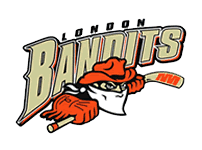 PLAYERS NAME:  _______________________________________________________________________	HOCKEY CANADA ID: ______________________ Date:  _______________________________________NOTE:  Players' priority will be their league, league playoffs and tournaments.  Exhibition games and practices are not a priority.  Player's choice (other than league, league playoffs and tournaments) will not be influenced one way or the other by his/her coach.  If the coach wishes and at his/her discretion, he/she may let the players play with his/her AP team when priorities conflict.When a coach wishes to use one of his/her AP players, it is MANDATORY THAT CALLS BE MADE FIRST TO VP of COMPETITIVE, AND COACH BEFORE CONTACTING THE AP PLAYER.1ST CALL TO VP  _____________________________PHONE NUMBER:__________________________2ND CALL TO CURRENT TEAM COACH ___________________PHONE NUMBER: _________________________3RD CALL TO PARENT/GUARDING _______________________PHONE NUMBER: ________________________Please read the following paragraph and sign below:I understand that I can only affiliate to one hockey team, and that I will only be called up to replace a player on the team's roster, (not to increase the roster).   I must follow Alliance rules on number of games I am allowed to play, I understand I can play 10 games to my affiliated team, 5 if I am on a select team_________________________________________________    ____________________________________________Signature of Player                                                                              Signature of ParentCURRENT TEAM PLAYER INFORMATIONAFFILIATED TEAM INFORMATIONCURRENT TEAM:TEAM TO AFFILIATE TO:CLASSIFICATION:CLASSIFICATION:DIVISION:DIVISION: